Senior Vocabulary 3.1Write the correct vocabulary word under each picture that it represents. Then, write a sentence using the word based on the picture.cacophonous		egalitarian		admonitory		desultory		discordant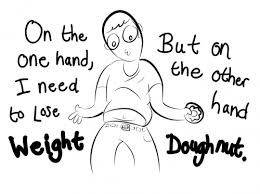 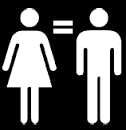 Vocabulary word: __________________________		Vocabulary word: __________________________Sentence: ______________________________			Sentence: _______________________________________________________________________		_________________________________________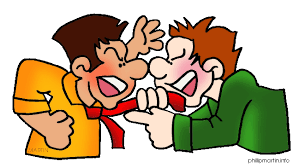 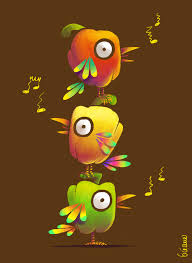 Vocabulary word: __________________________		Vocabulary word: __________________________Sentence: ______________________________			Sentence: _______________________________________________________________________		__________________________________________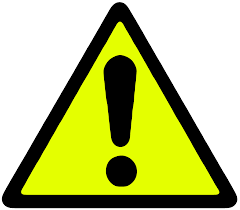 							Vocabulary word: __________________________							Sentence: ______________________________							_________________________________________